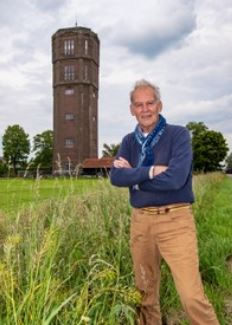 Het dorp Kwadijk is een van zijn meest markante inwoners kwijtgeraakt. Een dag na het vieren van zijn 75e verjaardag is Kees Rinia op donderdag 11 juni plotseling overleden.Hij was een levensgenieter, verbinder en gangmaker. Niet toevallig was Kees Rinia voorzitter van Dorpsraad Kwadijk en leidde hij in het verleden de plaatselijke voetbalclub. Bovendien was hij het boegbeeld van de Past Rotarians. Over de oprichting van die laatste club vertelde Kees vorig jaar in deze krant: ,,Op een gegeven moment ben je 67 en dan wil je gewoon alleen nog maar leuke dingen doen.’’ Dat was hem ten voeten uit.GeslaagdKees Rinia, oorspronkelijk afkomstig van Terschelling, streek halverwege de jaren zeventig met zijn vrouw Margriet neer in Kwadijk. In die periode was hij volop met zijn maatschappelijke loopbaan bezig. Hij was afgestudeerd als chemicus, maar bleek allergisch voor alcoholen. Dus schoolde hij zichzelf om naar het bankwezen. Daar trof hij een klant die zijn bedrijf wilde verkopen, drukkerij Minimax in Purmerend. Met een collega van deze man nam Kees de onderneming over. Hij verwierf vervolgens steeds meer bedrijven in de grafische sector en bezat uiteindelijk de grootste hoteldrukkerij van de Benelux, met klanten als het Amstelhotel, Sheraton, Pulitzer en Des Indes. Als geslaagd zakenman verkocht Kees zijn imperium. Hij zei daarover vorig jaar: „Ik wilde eigenlijk op mijn 58e stoppen, maar vond het spelletje nog veel te leuk. Toen dacht ik door te gaan tot mijn zestigste. Uiteindelijk was ik 64 toen ik stopte.”Losse polsVanaf dat moment ging hij zich actief bemoeien met het sociale leven in zijn dorp. Hij werd voorzitter van voetbalvereniging Kwadijk, waar hij al jaren een balletje trapte met vrienden. Dat deed hij - als voormalig semiprof van de roemruchte Amsterdamse club De Volewijckers - absoluut niet onverdienstelijk. ,,Hij was een ontzettend technische en een beetje luie speler’’, zegt Ep Blakborn, oud-ploeggenoot en eveneens voormalig voorzitter van VV Kwadijk. Ep kende Kees goed en maakte hem ook van nabij mee in de dorpsraad. ,,Ik heb Kees er destijds bijgehaald. Zelf was ik toen voorzitter. Hij nam mijn plaats in en ik werd secretaris. Kees kon dat goed. Hij werkte wel een beetje uit de losse pols. Daardoor vergat hij soms iets, maar zonder grote gevolgen. Toen hij nog de drukkerij bezat zou Kees het jubileumboek van VV Kwadijk maken. Bleken de drukproeven zoek. Hij wist echt niet meer waar hij ze gelaten had. Maar ook dat kwam weer op zijn pootjes terecht.’’SlimEen jaar geleden wilde Kees het lintdorp Kwadijk weer ’op de kaart krijgen’. Het verenigingsleven in de vergrijzende gemeenschap was wat ingedut. Met de feestelijke dag, waaraan alle verenigingen een bijdrage leverden, blies hij het saamhorigheidsgevoel nieuw leven in. Als afgevaardigde van de dorpsraad was hij ook een vaste waarde bij de dorpsraadvergaderingen van alle Zeevangkernen en ook op het gemeentehuis in Edam-Volendam kende Kees de weg. Slim als hij was peuterde hij voor ’Kwadijk op de kaart’ een bijdrage los bij de NAM. ,,Die voelt zich nog altijd een beetje schuldig voor de veroorzaakte narigheid hier’’, refereerde hij aan de aardbeving in 1989 als gevolg van de gaswinning bij Kwadijk.Het is al gezegd: Kees was een levensgenieter. Bij zijn fraaie woning bouwde hij na zijn pensionering een schuur en een carport. Hij keek uit op het moerasachtige gebied ’t Vlot, ooit een doorgangsroute voor de platbodems van walvisvaarders uit De Rijp. „Een prachtig veenweidegebied. Het is hier schitterend wonen”, liet hij in 2019 optekenen. Een woning waarin zijn hart vorige week abrupt eindigde met kloppen. Een zware slag voor zijn vrouw Margriet en ook een moeilijk te verteren verlies voor de Kwadijker samenleving.Bron: NoordHollandDagblad
© Archieffoto Ella Tilgenkamp
Hans Swierstra 